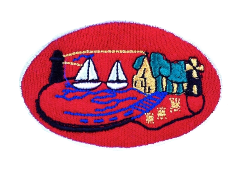 5th October 2020Dear Parent/Guardian,I wish to inform you that one member of our school community has been tested for Covid-19 and is awaiting the results.Based on a risk assessment of the current situation and advice given by The Public Health Agency the school will remain closed to both staff and pupils tomorrow and Wednesday.I will continue to monitor the situation carefully and provide a further update to parents tomorrow with regards to arrangements for the remainder of the week. Parents with any questions or concerns are welcome to contact myself via email: fmacfarlane679@c2kni.net.Please keep an eye on our school website, stjosephskillough.com, for further information and updates.Kind regards,Fiona Macfarlane (Principal)